クライミングの為のロープワーク講習会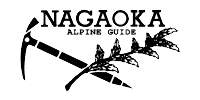 　　　　　Alpine Guide Office NAGAOKA 今回はクライミングに必要なロープワークを分かりやすく講習いたします。ロープワークで大切なことは、ただ形だけを覚えるのではなく、何故そうなのか理解することが大切です。この機会に是非正しい技術を身につけ、安全で楽しいクライミングをいたしましょう。＜講習場所＞　ICI石井スポーツ高崎／赤丸店＜講　　師＞　国際山岳ガイド　長岡健一＜講習時間＞　19時〜21時　　＊各講習10分前にお集まり下さい。＜募集人数＞　20名　　＊定員になり次第締め切りとさせていただきます。＜講習費用＞　机上講習　各1回500円　　実践講習　1日5000円（12/1）＜必要装備＞　ハーネス、Sスリング、Lスリング、カラビナ2、環付きカラビナ2、　　　　　　　クライミングロープ、（現地で必要な装備、クライミングシューズ、チョー　　　　　　　ク、ヘルメット、革手袋など）レンタルもありますのでご相談下さい。1回目　11月11日（月）　クライミングギアの種類とその特徴　　　　ダイナミックロープとスタティックロープの違い、ハーネスについて、カラビナの特徴、　　　クライミングシューズの選び方、確保技術・クライミングシステムについてなど2回目　11月18日（月）　基本的ロープワークとその使い方　　　　オーバーハンド、エイトノット、ダブルフィッシャーマン、クローブヒッチ、プルージック、　　　マッシャーなどの結び方とロープの束ね方、スリング・クイックドローの作り方、3回目　11月25日（月）　マルチピッチクライミングのやり方　　　　ルートクライミングのコールの仕方と注意点、いろいろなクライミング、その他現地実践編　12月1日（日）　榛名　黒岩ゲレンデ　　　　朝９時：黒岩駐車場集合、午前中は岩場での実践ロープワーク講習、午後は榛名黒岩でクライミング　　　を楽しみましょう。初心者でも参加できます。昼食・飲み物持参、クライミングギアの無い方はレン　　　タルもございます。交通手段のない方はご相談下さい。アルパインガイドオフィスNAGAOKA　長岡 健一e-mail　uiagmguide-kenny@xp.wind.jp　　　　web　http://www15.wind.ne.jp/~kenny/　